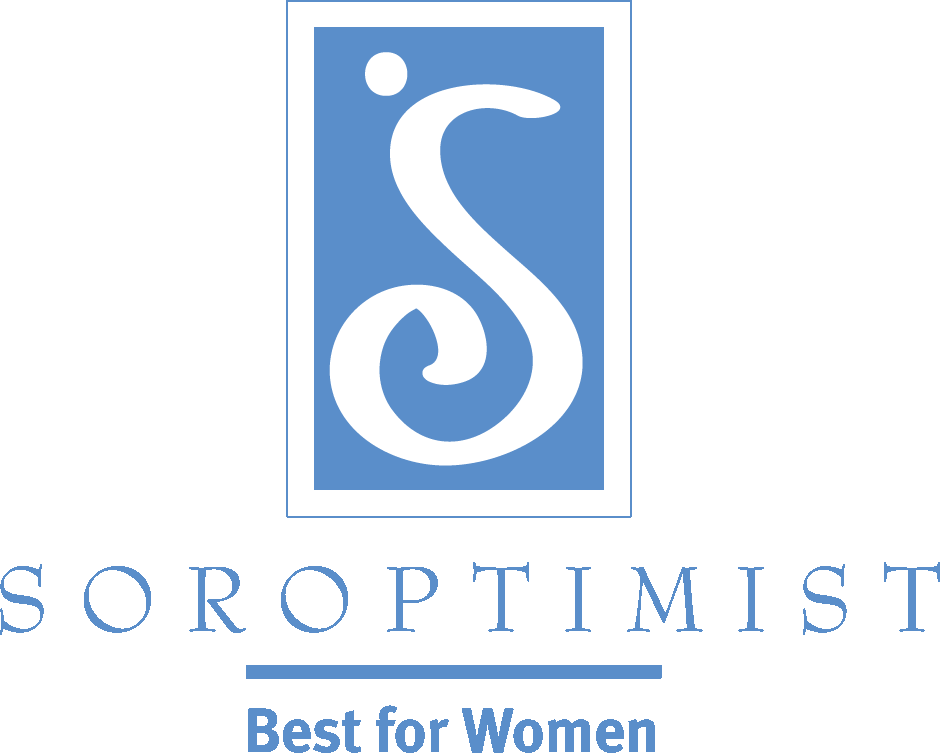 Soroptimist International of the AmericasConsejo de Reclutamiento: El Discurso de AscensorLa idea de un "Discurso de Ascensor" es tener una presentación breve (30 segundos o menos) preparada, que llame la atención y diga mucho en pocas palabras. Un Discurso de Ascensor es útil cuando usted asiste a un evento, conferencia, convención u otro tipo de reunión con oportunidades de hacer conexiones. Transmitiendo su mensaje central, usted se estará promocionando a usted misma y a Soroptimist de manera que haga que la gente quiera saber más sobre usted y nuestra maravillosa organización.¿Qué dirá en este breve discurso? Transmitirá entusiasmo sobre Soroptimist para generar interés en socias potenciales. Resaltará sus proyectos - ¿Qué tiene de especial su club? Hablará de los divertidos eventos que organiza. Cuando de su Discurso de Ascensor - créalo, hable con energía sonría, ¡y déjelas queriendo más! Vea algunos ejemplos abajo:SoroptimistSoroptimist es una organización de mujeres que utiliza su poder colectivo para brindarles a otras mujeres y niñas los recursos y oportunidades que necesitan para alcanzar su máximo potencial y vivir sus sueños.  Nuestro enfoque único en las mujeres y niñas nos brinda la oportunidad de hacer un mundo mejor para nosotras mismas, para nuestras hijas y para las generaciones futuras de mujeres.  Colectivamente, Soroptimist ha ayudado a más de 30.000 mujeres a alcanzar sus metas y vivir sus sueños mediante nuestro programa Vive Tu Sueño: Premios de Educación y Capacitación para Mujeres, brindando acceso a la educación y capacitación para destrezas. El proyecto "Placard de Ropa Profesional" de nuestro club, que brinda ropa apenas usada para mujeres que necesitan ropa de oficina para entrevistas de trabajo, es una de las maneras en las que afectamos directamente las vidas de las mujeres en nuestra comunidad local. LiveYourDream.orgLiveYourDream.org es una red de voluntariado en línea que brinda programas para ayudar a las mujeres y niñas. Los contribuyentes eligen su causa y curso de acción basándose en el tiempo que tienen disponible. Nosotras les damos las herramientas en línea para que actúen fuera de la red en su comunidad local. Es gratis y no se exige un compromiso. Los contribuyentes pueden hacer lo que quieran, cuando quieran; ya sea organizando su propia campaña para la toma de consciencia o trabajando directamente con una mujer que lo necesita. ¡Usted puede elegir su propia aventura! Esta iniciativa está auspiciada por Soroptimist, una organización internacional de mujeres que trabaja para mejorar las vidas de las mujeres y las niñas en todo el mundo.El estar continuamente perfeccionando y actualizando su Discurso de Ascensor, asegura que usted dé siempre lo mejor de si. ¡Asegúrese de mantenerlo fresco y de hacer cambios según sea necesario basándose en su audiencia específica!Considere organizar un concurso para que las socias hagan un breve "Discurso de Ascensor" para preparar a todos para extender su regalo de membresía. Esto brinda también una oportunidad para que las socias piensen realmente en las razones por las que se unieron y por las que se quedan.